					Model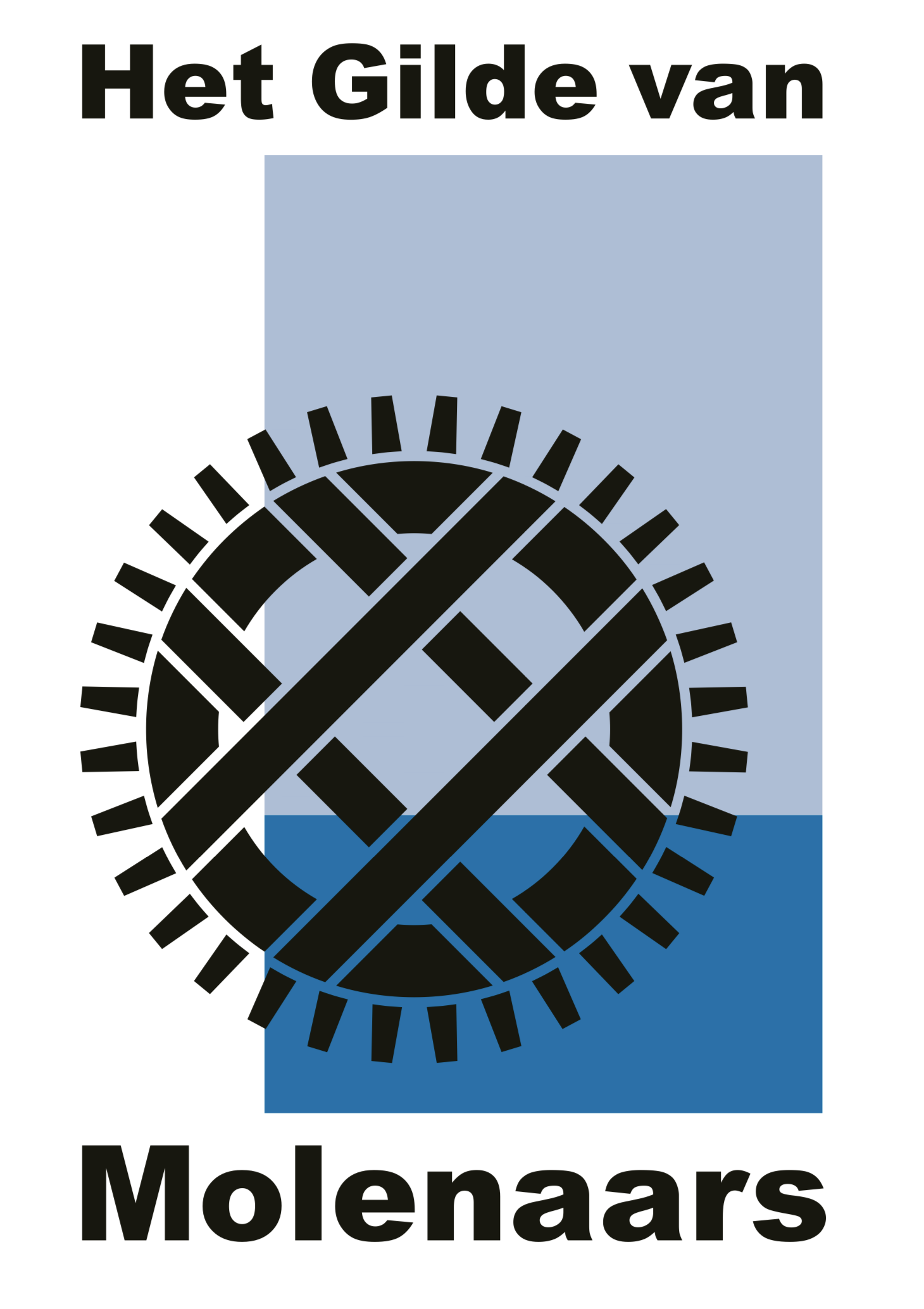 Overeenkomst voor jeugdleden van Het Gilde van Molenaars in de leeftijd van 12 tot 16 jaar VoorwoordHet Gilde van Molenaars (hierna: GVM) kent naast leden ook jeugdleden. Dat zijn leden met een leeftijd tussen de 0 en 18 jaar. De jeugdleden zijn in vier categorieën onder te verdelen, te weten:leden tussen de 0 en 12 jaar; leden tussen de 12 en 14 jaar;leden tussen 14 en 16 jaar;leden van 16 jaar en ouder.   Deze overeenkomst is bedoeld voor de categorieën twee en drie. Dus voor de leden tussen de 12 en 14 jaar en die tussen de 14 en 16 jaar. De opleiding tot molenaar van GVM staat enerzijds open voor leden en anderzijds voor jeugdleden in de leeftijd vanaf 14 jaar (hierna: jonge leerlingen).Het GVM wil daarnaast de jeugdleden in de leeftijdscategorie tussen 12 en 14 jaar (hierna: jonge jeugdleden) in de gelegenheid stellen om aan het molenaarschap te kunnen proeven en om zich voor te kunnen bereiden op de opleiding.
Doel en strekking van de overeenkomst Om ervoor te zorgen dat zowel jonge leerlingen als jonge jeugdleden op een molen op een verantwoorde wijze de op hun leeftijdscategorie toegesneden werkzaamheden kunnen of mogen verrichten, dienen er een aantal specifieke afspraken gemaakt te worden.Inhoud van de overeenkomstOvereenkomst tussen een jong jeugdlid of een jonge leerling van GVM, de ouder/voogd van dit jonge jeugdlid of deze jonge leerling en de molenaar (instructeur) die de oriëntering en/of opleiding verzorgt en faciliteert.Het jonge jeugdlid of de jonge leerling verklaart de aanwijzingen van de molenaar en de met deze gemaakte werkafspraken te zullen opvolgen en/of nakomen. De instructeur en/of (stage)molenaar zal/zullen deze oriëntering/opleiding faciliteren en verzorgen.De instructeur en/of (stage)molenaar ziet/zien er gedurende het hele opleidingstraject op toe, dat noch hijzelf/zijzelf, noch het jonge jeugdlid of de jonge leerling handelingen verrichten die nadelig zijn voor de lichamelijke en/of geestelijke gezondheid of ontwikkeling van het jonge jeugdlid of de jonge leerling. Overige feiten en omstandighedenBetrokkenen realiseren zich dat een molen een (doorgaans historisch) werktuig is. Het daarmee omgaan en de daaraan verbonden activiteiten en werkzaamheden vergen een bijzondere inspanning en een grote alertheid. Het is interessant werk dat echter gevaren met zich meebrengt, wanneer er onvoorzichtig of onoordeelkundig wordt gehandeld. De molenaar dient zich te realiseren dat de aanwezigheid van een jong jeugdlid of jonge leerling extra alertheid vereist.  Ook is hij zich enerzijds bewust van het feit dat jongeren tussen de 13 en 15 jaar slechts onder zeer strikte voorwaarden werk mogen verrichten en anderzijds dat kinderen jonger dan 13 jaar niet mogen werken. Het jonge jeugdlid of de jonge leerling is gedurende de oriëntatieperiode en/of opleiding verzekerd volgens de polisvoorwaarden van het GVM.Zowel de molenaar als het jonge jeugdlid of de jonge leerling heeft op ieder gewenst moment – maar wel onder opgaaf van reden(en) – de mogelijkheid de oriëntatie of opleiding op te schorten of te beëindigen.Ondertekening door betrokkenenDoor ondertekening van deze overeenkomst stemt de ouder/voogd van het jonge jeugdlid of de jonge leerling in met de hierin opgenomen voorwaarden voor het volgen van de oriëntering en/of opleiding van GVM. 1. Jong jeugdlid of jonge leerlingNaam, adres en woonplaats geboren te ……… op ………, (nu ..  jaar) 	lidmaatschapsnummer2. Ouder/verzorgende Naam, adres en woonplaats 3. Molenaar of molenaarsNaam, adres, woonplaats en naam molenNaam, adres, woonplaats en naam molenNaam, adres, woonplaats en naam molenNaam, adres, woonplaats en naam molenGetekend te 					op1.Getekend te 					op2.Getekend te 					op3.